Diskuze před příběhem:Kdybys jednou zdědil obrovský majetek, myslíš si, že bys i přesto pracoval?Myslíš si, že hodně bohatí lidé jsou spíše pracanti nebo lenoši?Víš, kdo to je dobrovolník?Proč si myslíš, že někdo dělá dobrovolníka? Co z toho dobrovolník má, když ne peníze?V příběhu je Poutníkem popsán lenoch a moc hezká slova nepoužil. Vzpomeneš si na některá? Třeba ti pomůže náčrtek.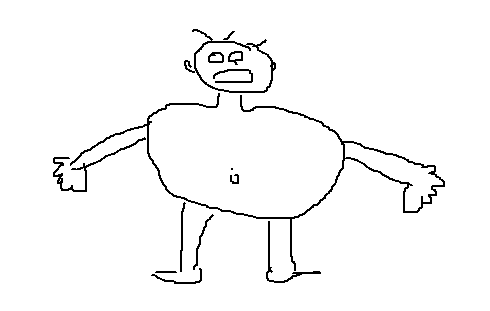 Vezmi si nyní papír a načrtni, jak si myslíš, že bys vypadal, kdybys až do 50 let nepracoval, ale přesto měl k dispozici velký majetek.Ukaž a popiš svůj náčrtek. Vysvětli, proč ses nakreslil právě takto.V samotném závěru, kdy poutník „oslavuje“ s lenochy, má jediné přání. Jaké?Řešení:A. Napuchlé oči, odulá hlava, oteklé břichoD. Jediným přáním Poutníka bylo jít ven na vzduch!